Using GoToTraining Inside CanvasLogin to canvas using your personal username and password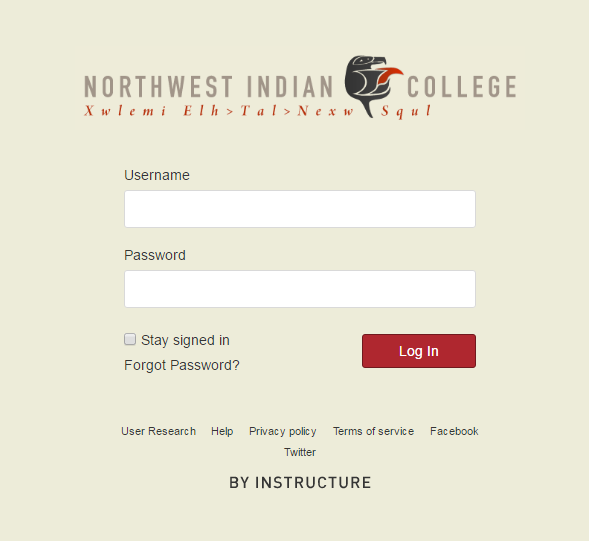 Select your course (for example, TVRS 301)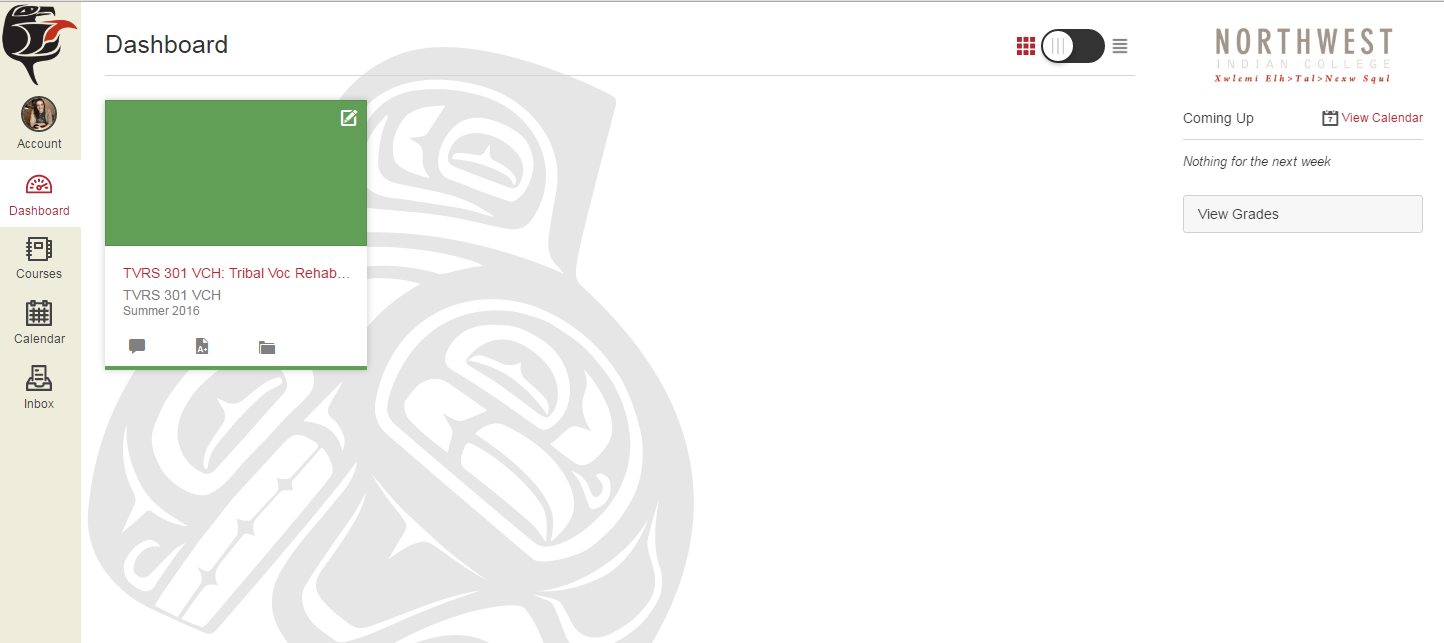 Find ‘GoToTraining’ on the left and click on it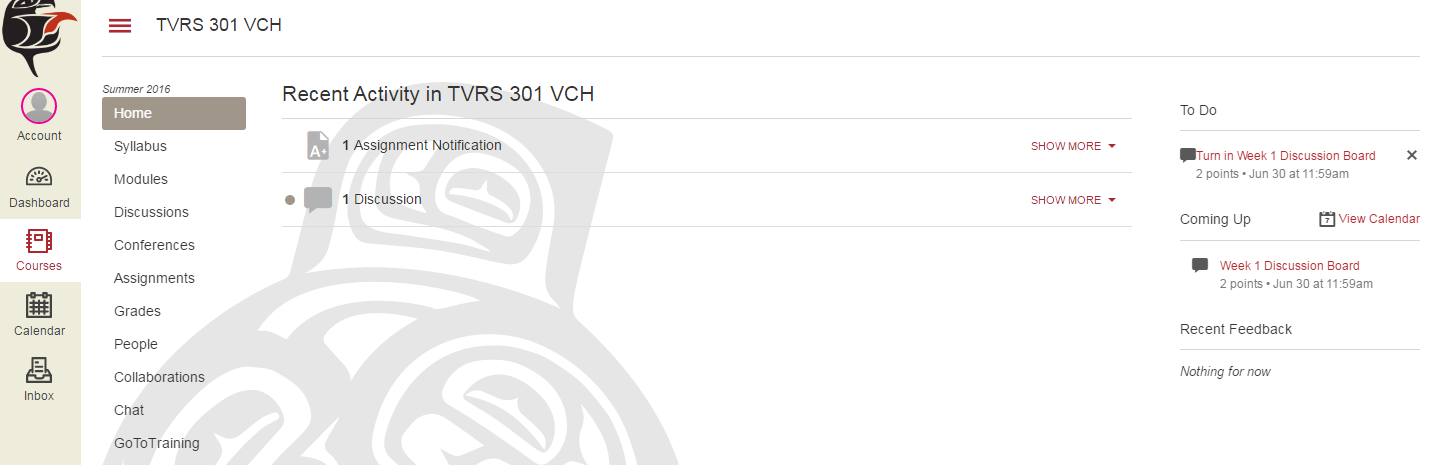 A list will appear with all of your scheduled lecture times. When it is time to join a lecture, simply click ‘Join’. You can join up to 14 minutes before the lecture starts.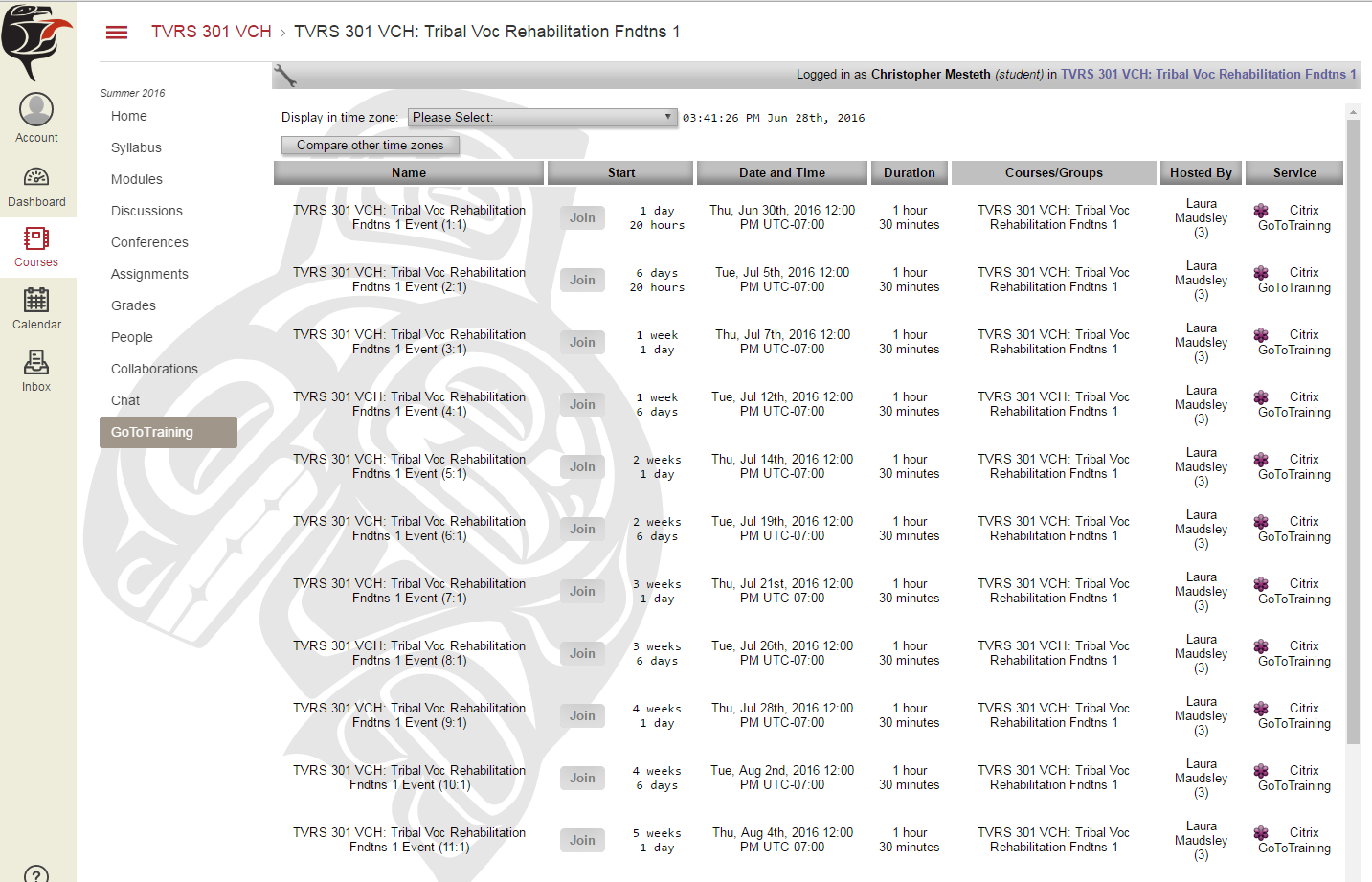 In GoToTraining, you can type comments to your teacher and peers in this window, which will appear on the right side of your screen.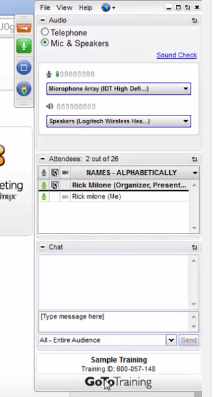 You can also ‘raise your hand’ to get your instructor’s attention by pushing this button. Simply push this button again when you wish to ‘lower your hand’.After a lecture is over, you will be able to view the recording of it in canvas and re-watch it as many times as you like. Simply go to ‘Modules’, find the week you are looking for, and click on the recording. They will be titled like “Week 1 Class 1” or “Week 1 Class 2” and so on.